Методические рекомендации по областной акции, приуроченной к Дню знаний(далее – Акция)2022 год1 сентября отмечается День знаний.С целью привлечения внимания общественности к Дню знаний на территории Вологодской области проводится областная акция, посвященная данному государственному празднику (далее – Акция). В рамках Акции детским и молодежным общественным объединениям Вологодской области предлагается провести командную интеллектуальную игру «Наши ДиМОО». Методические рекомендации по проведению командной интеллектуальной игры «Наши ДиМОО»Цель – популяризация деятельности детских и молодежных общественных объединений (далее – ДиМОО).Место проведения: ДиМОО муниципальных районов/городских округов Вологодской области.Срок проведения: 1 по 23 сентября 2022 года.Участники: обучающиеся общеобразовательных организаций Вологодской области. Участники делятся на команды по 5–6 человек.Форма проведения: командная интеллектуальная игра (далее – Игра).Оборудование: – мультимедийное оборудование (ноутбук, проектор, экран);– столы (по количеству команд), стулья (по количеству участников);– электронная презентация с вопросами;– листы бумаги формата А4 (при желании организаторы могут оформить бланки для ответов команд) и ручки.Для проведения Игры необходимы: ведущий, сетная комиссия в составе не менее двух человек для подсчета правильных ответов у команд; рекомендуется привлечь волонтеров для сбора листов (бланков) с ответами.Презентацию для проведения Игры можно скачать по ссылке: https://disk.yandex.ru/d/OZhQWVqK81EGtg.Игра состоит из 30 вопросов, разделенных на 5 раундов.Каждая команда получает листы бумаги (из расчета – 1 лист на 1 раунд). Вопросы зачитываются ведущим и демонстрируются на экране в течение 1 минуты. Командам необходимо в течение 1 минуты вписать ответ на лист (в бланк).После каждого раунда организаторы или волонтеры собирают листы с ответами, отдают их жюри, а ведущий объявляет правильные ответы. Рекомендуется перед объявлением правильного ответа полностью зачитать вопрос. За каждый правильный ответ команда получает 1 балл (если не указано другое).По окончании Игры счетная комиссия считает баллы и подводит итоги. Победителем Игры становится команда, набравшая наибольшее количество баллов по результатам всех раундов. В случае когда две и более команд набрали одинаковое количество баллов, проводится дополнительный раунд. Команда-победительница может быть награждена памятными призами, дипломами.В конце мероприятия рекомендуется провести групповое фотографирование.Ход ИгрыУчастники занимают свои места за столами.Ведущий: Сегодня мы проводим квиз в честь 1 сентября, Дня знаний.Вас ждет 5 раундов, каждый посвящен определенной теме, но все вопросы так или иначе связаны со школой, детством, юностью и детскими и молодежными общественными объединениями (ДиМОО). Кроме дня знаний Игра посвящается столетию пионерской организации, которая в этом году отмечает 100-летний юбилей с момента основания.Победителем Игры станет команда, набравшая наибольшее количество баллов по результатам всех 6 раундов. В случае если две и более команд наберут одинаковое количество баллов, мы проведем дополнительный раунд. Желаю всем командам удачи!Ведущему рекомендуется перед каждым раундом делать подводку к тематике вопросов.ВопросыРаунд 1. Вспоминай!Участникам предстоит ответить на вопросы, посвященные Всесоюзной пионерской организации имени В.И. Ленина.1. Пионерская организация возникла не с нуля. Прототипом послужило скаутское движение. Назовите страну, где был организован первый скаутский лагерь?Ответ: Англия.2. Как правильно называлась пионерская клятва?а) торжественное обещание;б) торжественная речь;в) торжественная песнь.Ответ: а.3. Что символизируют три конца пионерского галстука?а) солнце, воздух и воду;б) мир, труд, май;в) связь трех поколений – комсомольцев, пионеров, коммунистов.Ответ: в.4. Какие два слова пропущены в песне?«Взвейтесь кострами, синие ночи!Мы – пионеры, ... !Близится эра светлых годов,Клич пионеров: «Всегда будь готов!». Ответ: Дети рабочих.5. Чье имя носила Всесоюзная пионерская организация?а) Спартака;б) В.И. Ленина;в) А.С. Макаренко.Ответ: б.6. С именем этого императора можно соотнести начало детского движения в России. Именно во время его правления были созданы «Школы строю и гимнастики», а также такие организации, как «Юные моряки», «Юные саперы», «Юные разведчики» и др. Назовите императора.а) Павел I;б) Николай II;в) Александр III.Ответ: б.Раунд 2. Продолжай!Участникам необходимо правильно продолжить предложенные фразы, выбрать правильный вариант ответа.1. Без друга...а) все не туго;б) и на сердце вьюга;в) выиграешь бой.Ответ: б.2. Птица сильна крыльями...а) а человек дружбой;б) забывать ее не спеши;в) и волков не боится.Ответ: а.3. Кто, если не...а) мы;б) кто-то другой;в) юнармейцы.Ответ: а.4. Бороться и искать, найти и...а) успокоиться;б) взять;в) не сдаваться.Ответ: в.5. ... учатся летать.а) птенцы;б) орлята;в) дети.Ответ: б.6. Вот закон на сто веков...а) Только вперед!б) Пионер всегда готов!в) Будь здоров!Ответ: б.Раунд 3. Смотри!Вопросы раунда сопровождаются картинками либо другими визуальными средствами.1. Что из этого является пионерским значком?Ответ: б.2. Какого цвета был пионерский галстук?Ответ: б.3. Рассмотрите плакаты. На каком из них изображено «непионерское» поведение»?Ответ: а.4. Логотип какого международного детского лагеря изображен на картинке?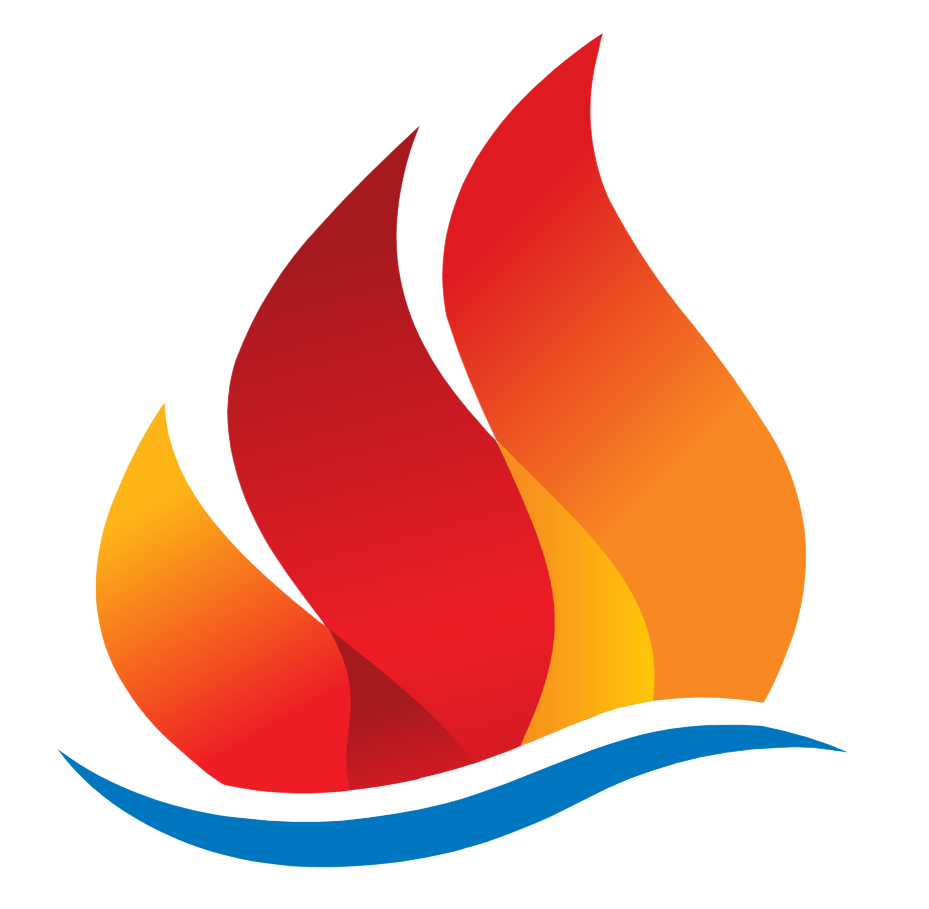 Ответ: «Артек».5. Кто является председателем РДШ?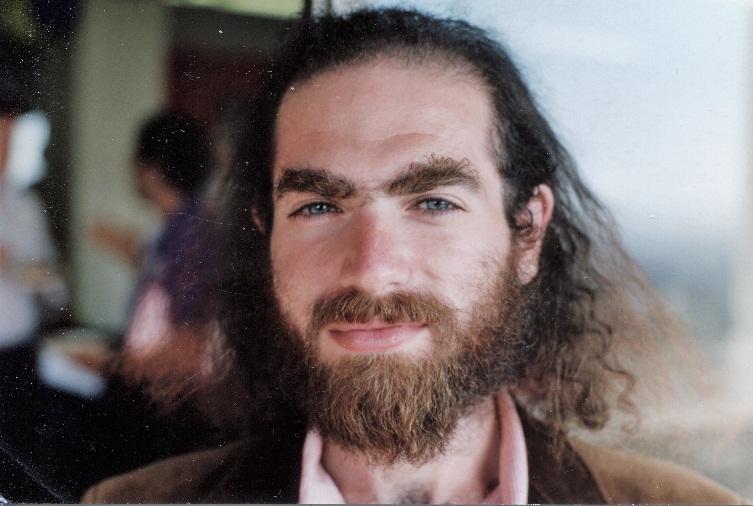 Ответ: в.6. Составьте как можно больше слов из букв слова «ОБЪЕДИНЕНИЕ».Баллы: по 0,2 балла за каждое слово. Во время проверки ответов ведущий может зачитать слова, которые получились у команд.Раунд 4. Знай!Раунд посвящен современным ДиМОО.1. Кто является символом Всероссийского военно-патриотического детско-юношеского движения «ЮНАРМИЯ»?Ответ: орел.2. Как называются представители движения, которое своей целью ставит безвозмездную помощь людям, объединениям и организациям.Ответ: добровольцы, волонтеры.3. Как расшифровывается аббревиатура РДШ?Ответ: Российское движение школьников.4. Назовите документ, в котором должны быть прописаны, цели и задачи, права и обязательства, структура общественного объединения.а) приказ;б) устав;в) резолюция.Ответ: б.5. Членами и участниками детских общественных объединений могут быть граждане, достигшие возраста...а) 14 лет;б) 12 лет;в) 8 лет.Ответ: в.6. Назовите дату, когда в России празднуется День детских и молодежных общественных объединений?Ответ: 19 мая.Раунд 5. Выбирай!Раунд посвящен современным ДиМОО. Все вопросы закрытые.1. Какого направления деятельности нет в Российском движении школьников?а) естественное-научное;б) информационно-медийное;в) гражданская активность.Ответ: а.2. Кто был инициатором создания Движения «ЮНАРМИЯ»?а) президент РФ Владимир Путин;б) министр обороны РФ Сергей Шойгу;в) председатель Совета Федерации Федерального Собрания РФ Валентина Матвиенко.Ответ: б.3. Слово «волонтер» произошло от французского слова, которое в переводе означает…а) помощник;б) активист;в) доброволец.Ответ: в.4. РДДМ – это общероссийская общественно-государственная детско-молодежная организация, образованная Учредительным собранием 20 июля 2022 года. Расшифруйте аббревиатуру РДДМ.а) Районные движения домов молодежи;б) Российское движение детей и молодежи;в) Региональные движения детей и молодежи.Ответ: б.5. Сколько лет исполнилось «ЮНАРМИИ» в 2022 году?а) 6 лет;б) 10 лет;в) 50 лет.Ответ: а.6. В какой документ фиксируется деятельность волонтера?а) паспорт;б) трудовая книжка;в) личная книжка волонтера.Ответ: в.Дополнительный раундПравила проведения: проводится только в том случае, если на первое место претендует больше одной команды. В раунде участвуют команды, претендующие на первое место в Игре.Ведущий зачитывает вопрос. Командам дается 30 секунд на размышление. Ответ может озвучить команда, представитель которой первым поднял руку. Если ответ правильный, команда получает 1 балл и становится победителем. Если ответ неправильный, право ответа переходит к следующей команде. Если все команды ответили неверно, ведущий озвучивает правильный ответ и зачитывает следующий вопрос. Ведущий зачитывает вопросы до тех пор, пока не выявится команда-победитель. Правильный ответ на вопорос появляется на экране сразу же, как только кто-то из участников правильно ответит, либо после того, как все команды ответили неправильно.1. В костюме какой культуры – «царицы полей» – появился в конце фильма «Добро пожаловать, или Посторонним вход воспрещен» главный герой Костя Иночкин?Ответ: Кукуруза.2. Закончите диалог профессора Громова и Электроника из фильма «Приключения Электроника».– Ну, и чего ты хочешь?– Быть как вы.– Не понял. Выражайся точнее.– Всегда поступать по-своему. И делать, что мне нравится. В общем, быть...Ответ: Человеком.3. Назовите имя советского школьника, которого по праву можно считать основателем волонтерского движения в СССР: после выхода фильма об этом школьнике по всей стране стали появляться отряды пионеров, помогающих пенсионерам и семьям красноармейцев.Ответ: Тимур.4. Как называется юмористический киножурнал, который в светское время рассказывал смешные истории из жизни пионеров, а теперь – обычных школьников?Ответ: «Ералаш».а)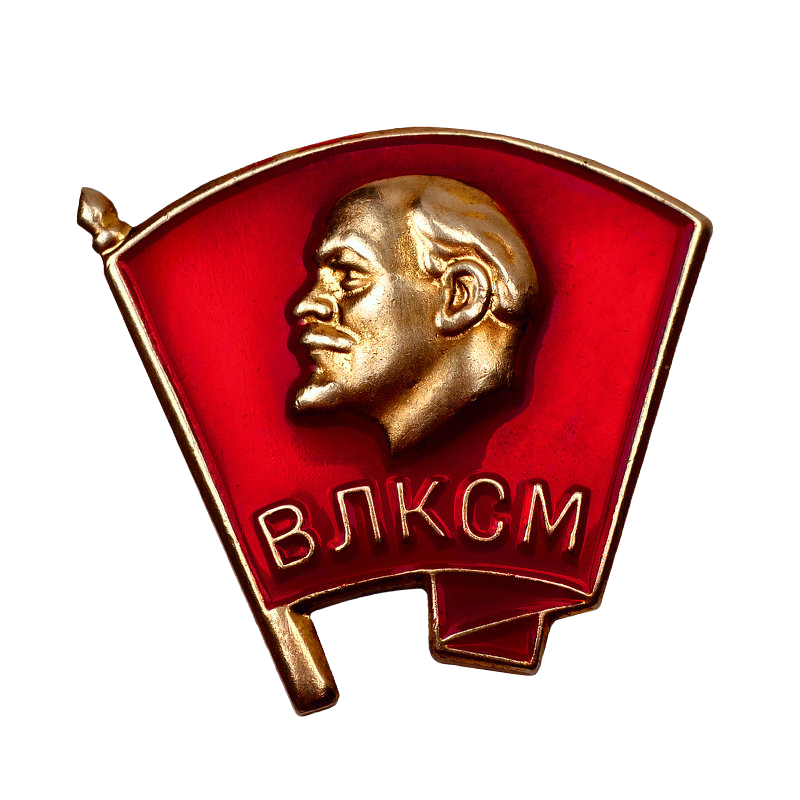 б)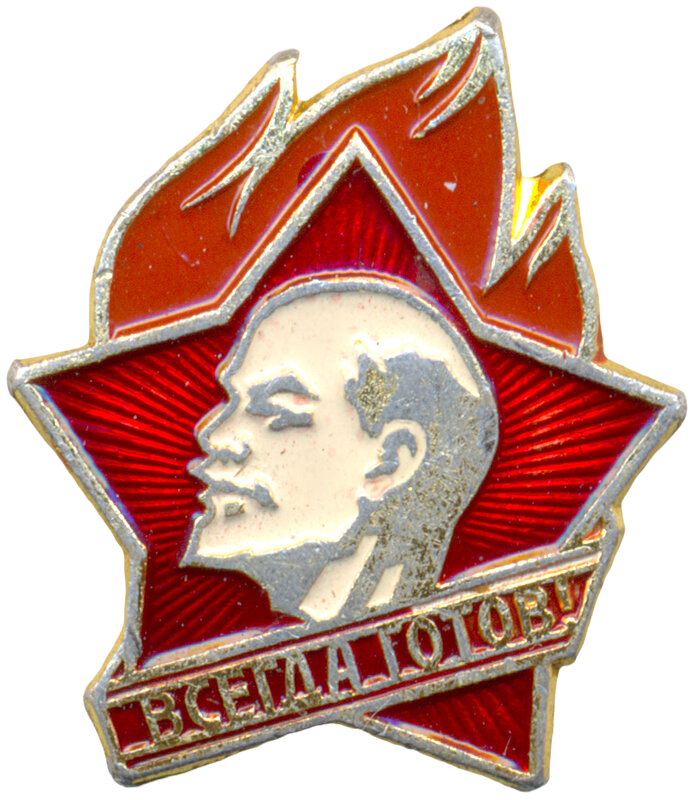 в)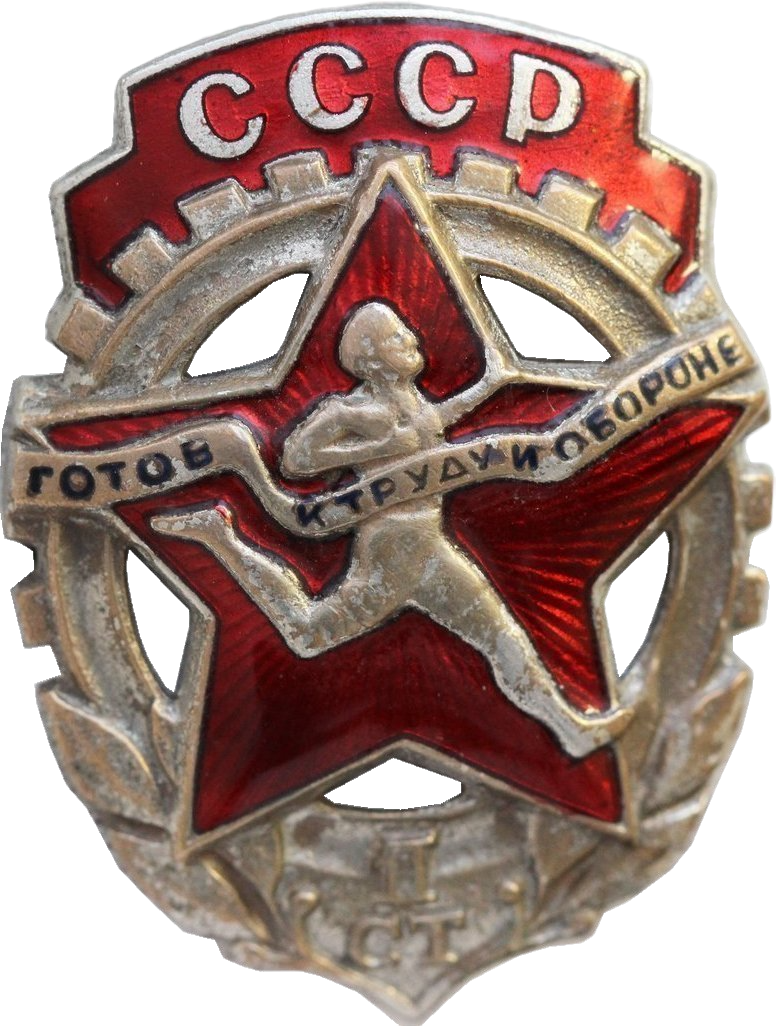 г)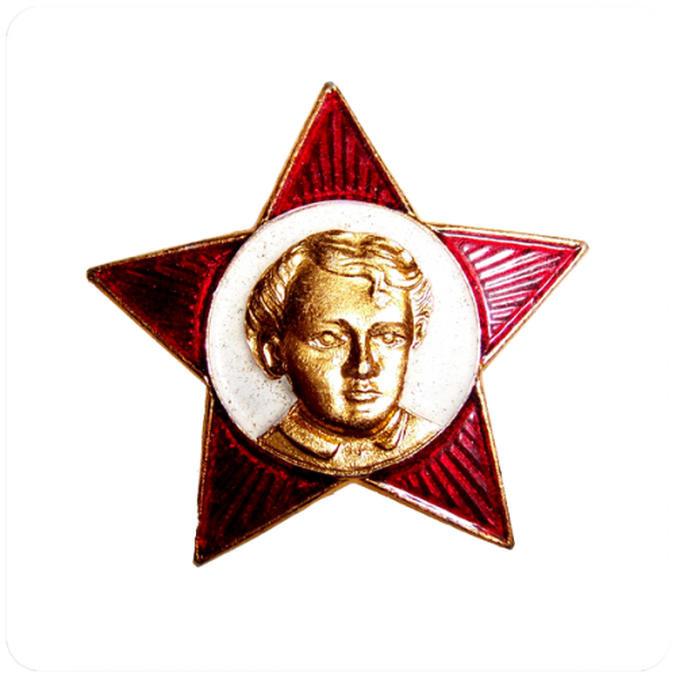 а) оранжевый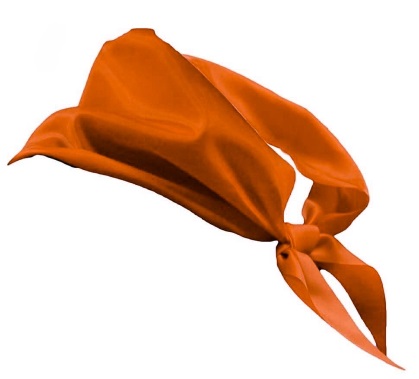 б) красный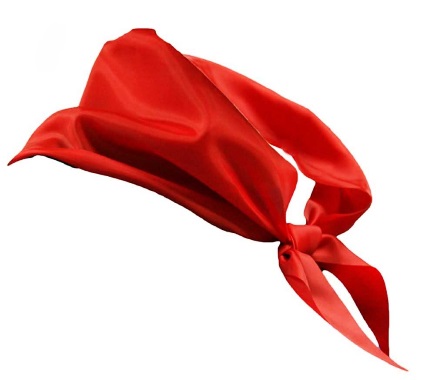 в) желтый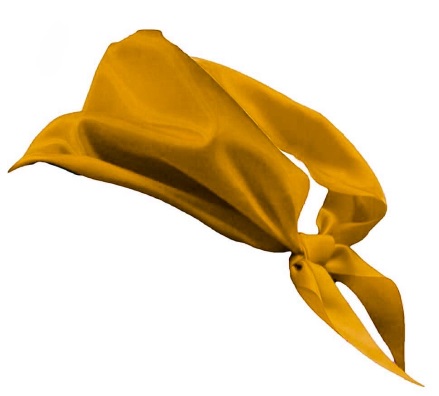 г) розовый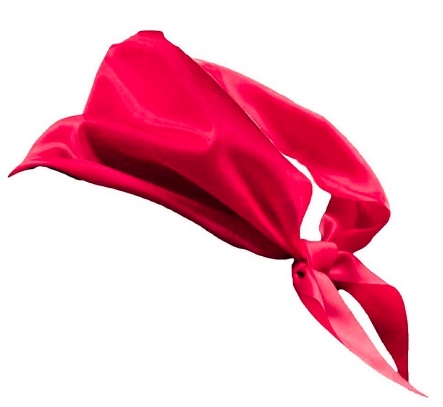 а) 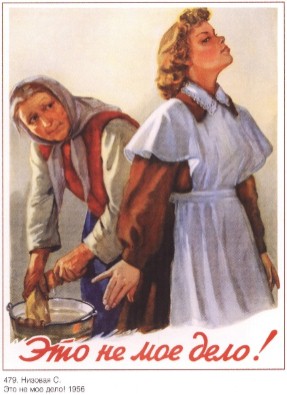 б) 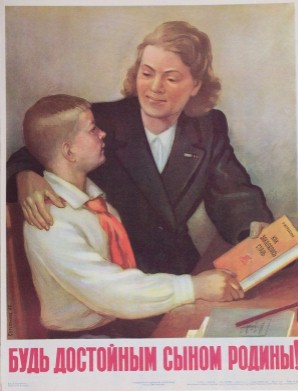 в) 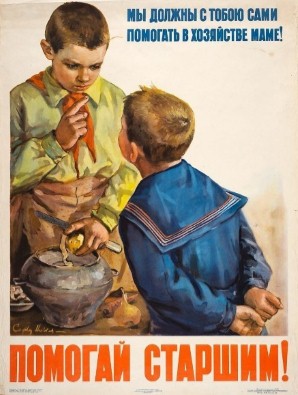 г) 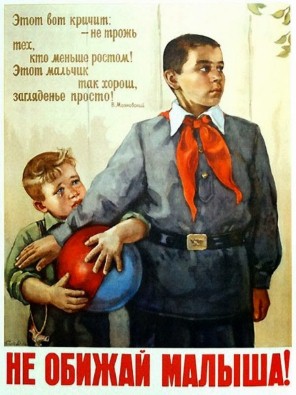 а) спортсмен Максим Цветков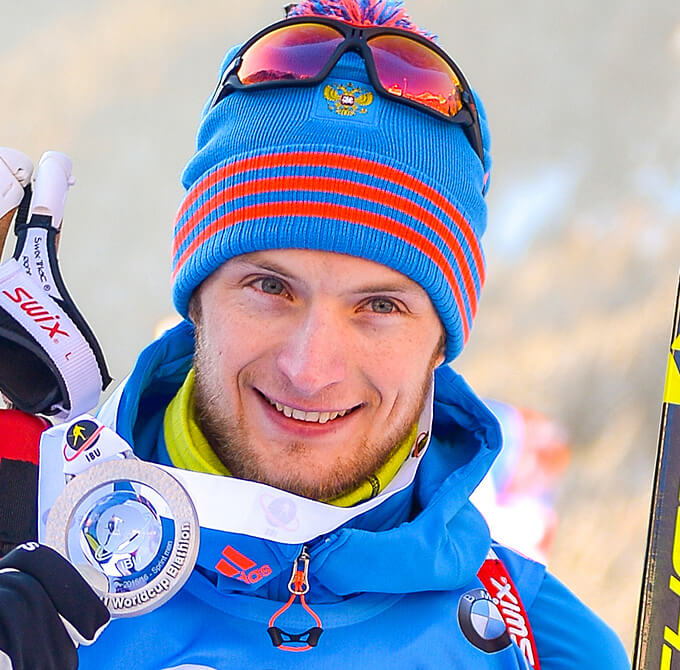 б) актер Василий Ливанов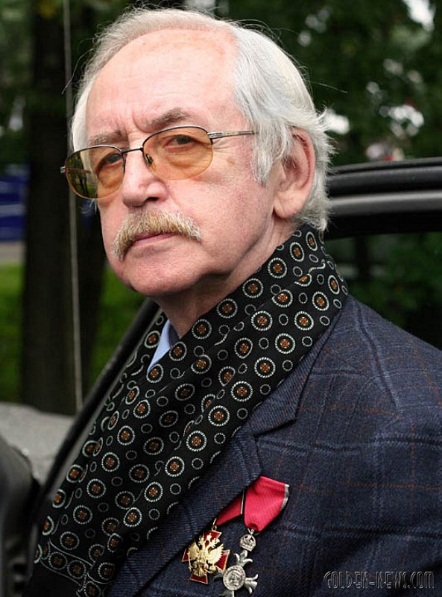 в) космонавт Сергей Рязанский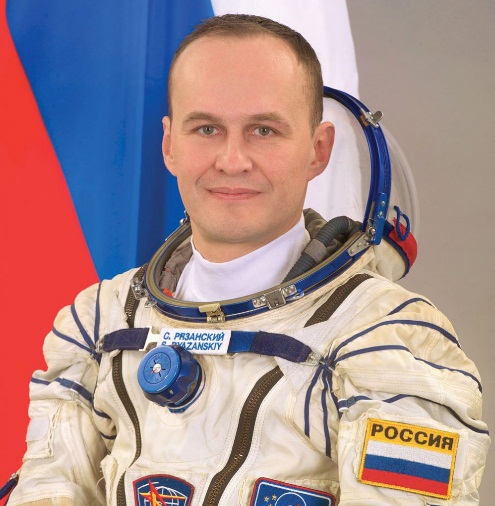 г) ученый Григорий Перельман